      21 февраля 2019 года Управление Роспотребнадзора по Московской области проводит акцию «День открытых дверей для предпринимателей» и публичные обсуждения результатов правоприменительной практики за 4 квартал 2018 года 07.02.19 О заболеваемости ОРВИ и гриппом в Московской областиПо данным мониторинговых наблюдений в период с 02.01.2019 г. по 08.02.2019 г.
(6 неделя) на территории Московской области среди совокупного населения зарегистрировано 66286 случаев заболеваний ОРВИ и гриппом (показатель – 88,96 на 10 тыс. населения). Показатели заболеваемости среди совокупного населения и в отдельных возрастных группах ниже расчетных эпидемических пороговых величин. В 3-х муниципальных образованиях субъекта отмечались превышения порогового уровня по совокупному населению и среди детей от 3 до 6 лет.В рамках лабораторного мониторинга из числа обследованных на прошедшей неделе у 43,5% обнаружены РНК возбудителей респираторных инфекций. В структуре циркулирующих респираторных вирусов продолжает нарастать доля вирусов гриппа типа А.Продолжают циркулировать и респираторные вирусы негриппозной этиологии (вирусы парагриппа, аденовирусы, РС-вирусы и другие).Эпидемиологическая ситуация по гриппу и ОРВИ находится на постоянном контроле Управления.Управление Роспотребнадзора по Московской области напоминает о мерах профилактики гриппа и ОРВИ:Сократите время пребывания в местах массовых скоплений людей и общественном транспорте.Пользуйтесь маской в местах скопления людей.Избегайте тесных контактов с людьми, которые имеют признаки заболевания, например, чихают или кашляют.Регулярно тщательно мойте руки с мылом, особенно после улицы и общественного транспорта.Промывайте полость носа, особенно после улицы и общественного транспорта.Регулярно проветривайте помещение, в котором находитесь.Регулярно делайте влажную уборку в помещении, в котором находитесь.Увлажняйте воздух в помещении, в котором находитесь.Ешьте как можно больше продуктов, содержащих витамин С (клюква, брусника, лимон и др.).По рекомендации врача используйте препараты и средства, повышающие иммунитет.В случае появления заболевших гриппом в семье или рабочем коллективе — начинайте приём противовирусных препаратов с профилактической целью (по согласованию с врачом с учётом противопоказаний и согласно инструкции по применению препарата).Ведите здоровый образ жизни, высыпайтесь, сбалансированно питайтесь и регулярно занимайтесь физкультурой.Родители! Ни в коем случае не отправляйте заболевших детей в детский сад, школу, на культурно-массовые мероприятия.12.02.19 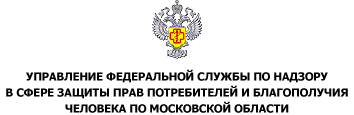 Начало формыКонец формы21 февраля 2019 года Управление Роспотребнадзора по Московской области проводит акцию «День открытых дверей для предпринимателей» и публичные обсуждения результатов правоприменительной практики за 4 квартал 2018 года 07.02.19 «Назад О Всероссийской «горячей линии» по мерам профилактики заболеваемости гриппом и ОРВИПродолжает работу Всероссийская «горячая линия» по мерам профилактики гриппа и ОРВИ.До 10 марта специалисты Управления Роспотребнадзора по Московской области будут консультировать всех желающих по различным вопросам, касающимся профилактики гриппа.Получить консультации можно по телефонам горячей линии 8-800-222-1360, отдела эпидемиологического надзора Управления Роспотребнадзора по Московской области 8 495-586-12-01, 8-495-586-12-23, в территориальных отделах (контакты: http://50.rospotrebnadzor.ru/240), а также ФБУЗ «Центр гигиены и эпидемиологии в Московской области» (контакты: http://cgemo.ru/sprav_tel.html).12.02.19 